Welcome home event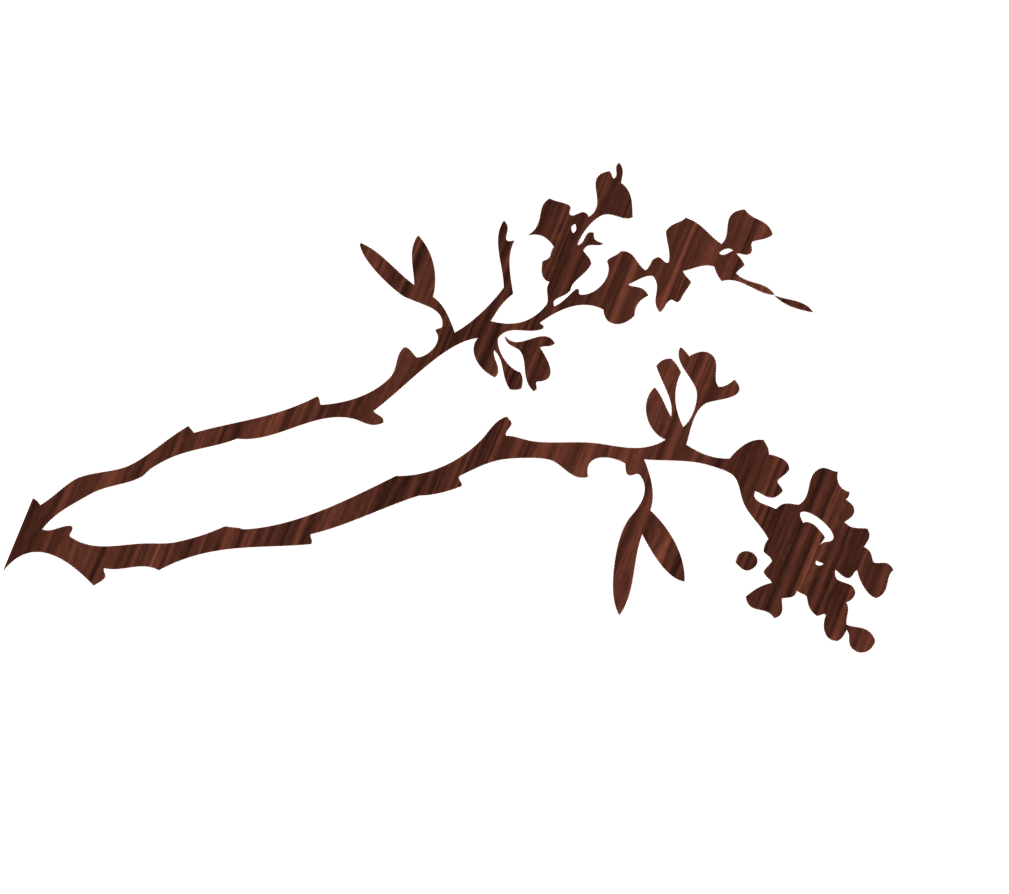 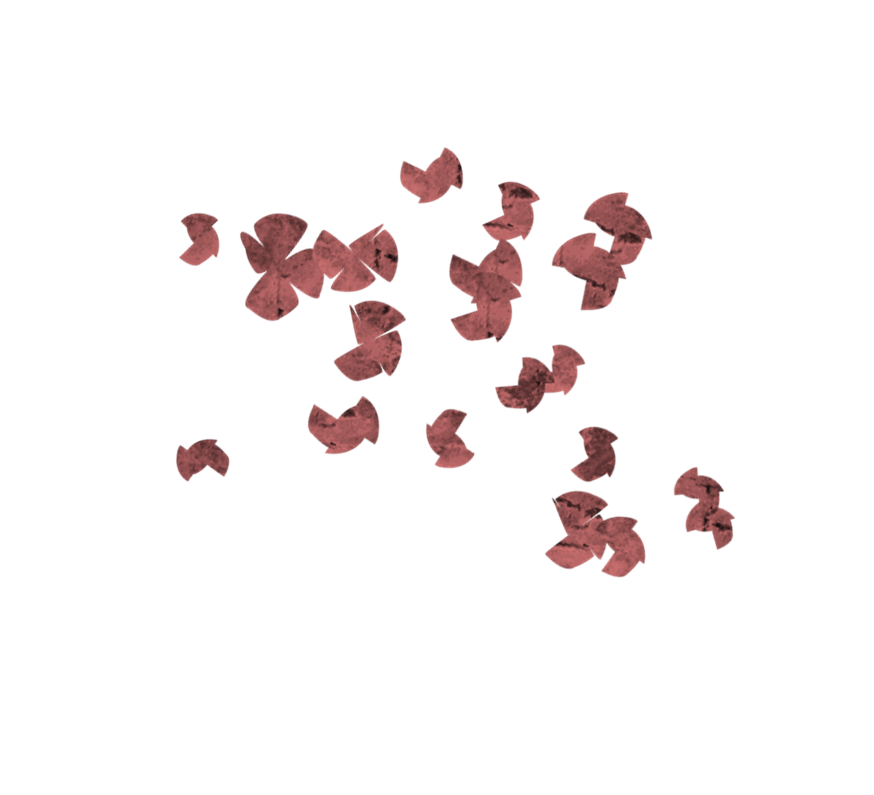 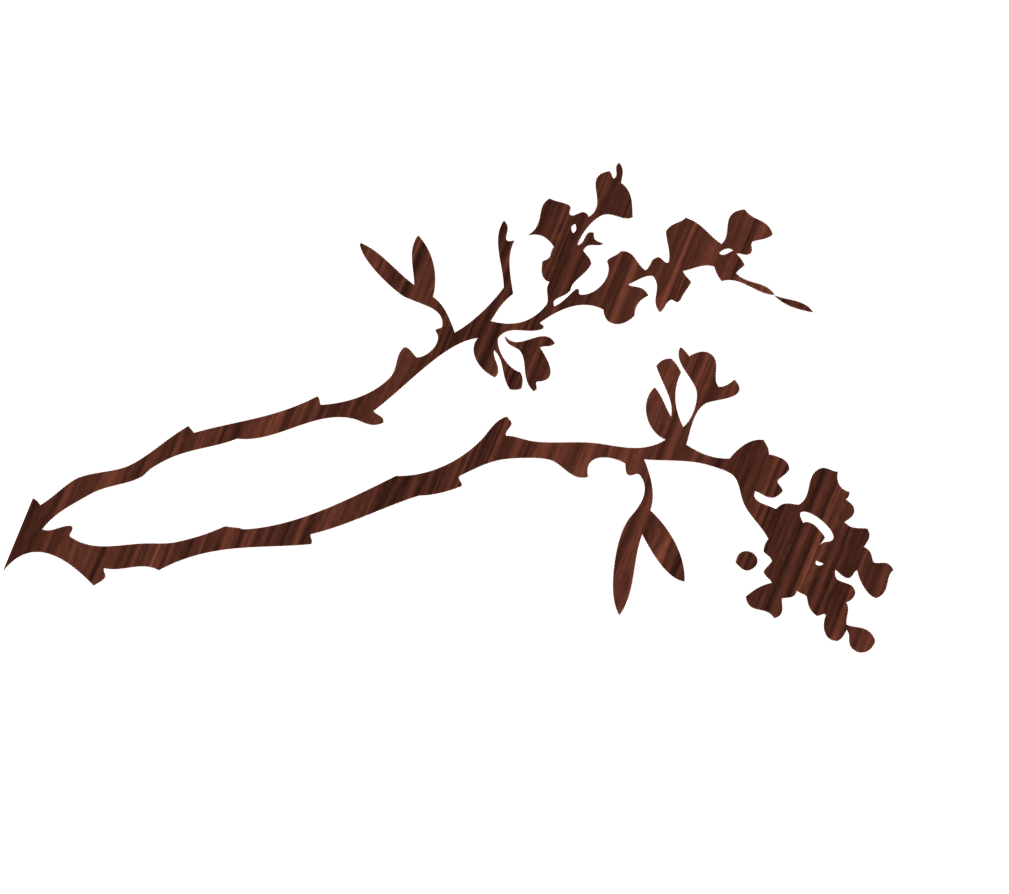 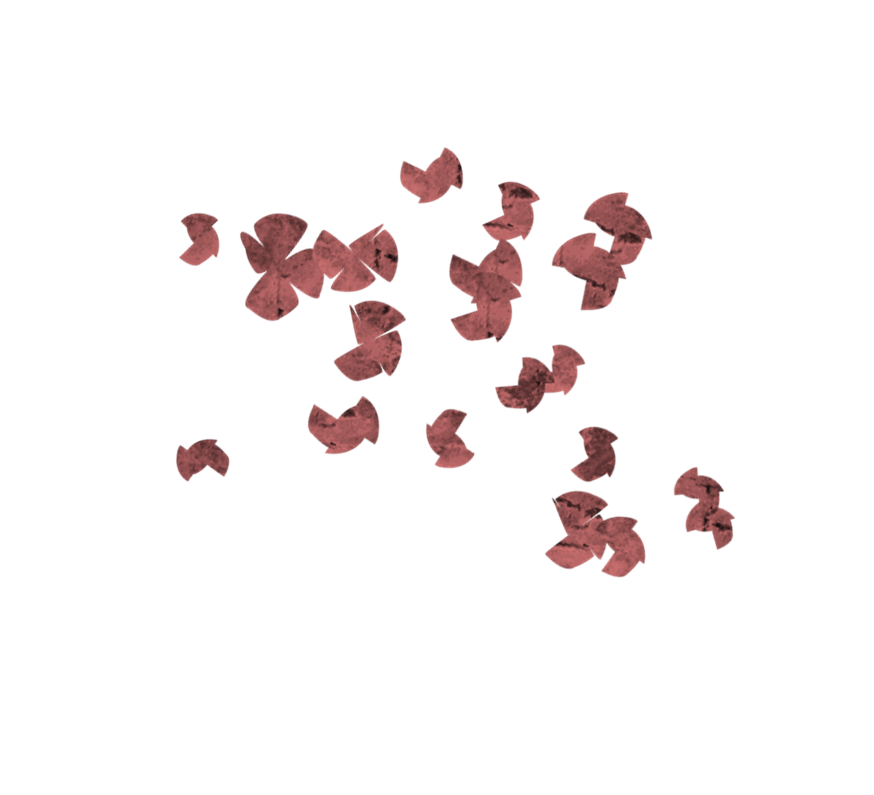 Please join The cic board members and staffas we welcome our returning citizensback to the DC community12:00pm-2:00pmdepartment of Employment services 4058 Minnesota Avenue, NE Community room Washington, DC 20019